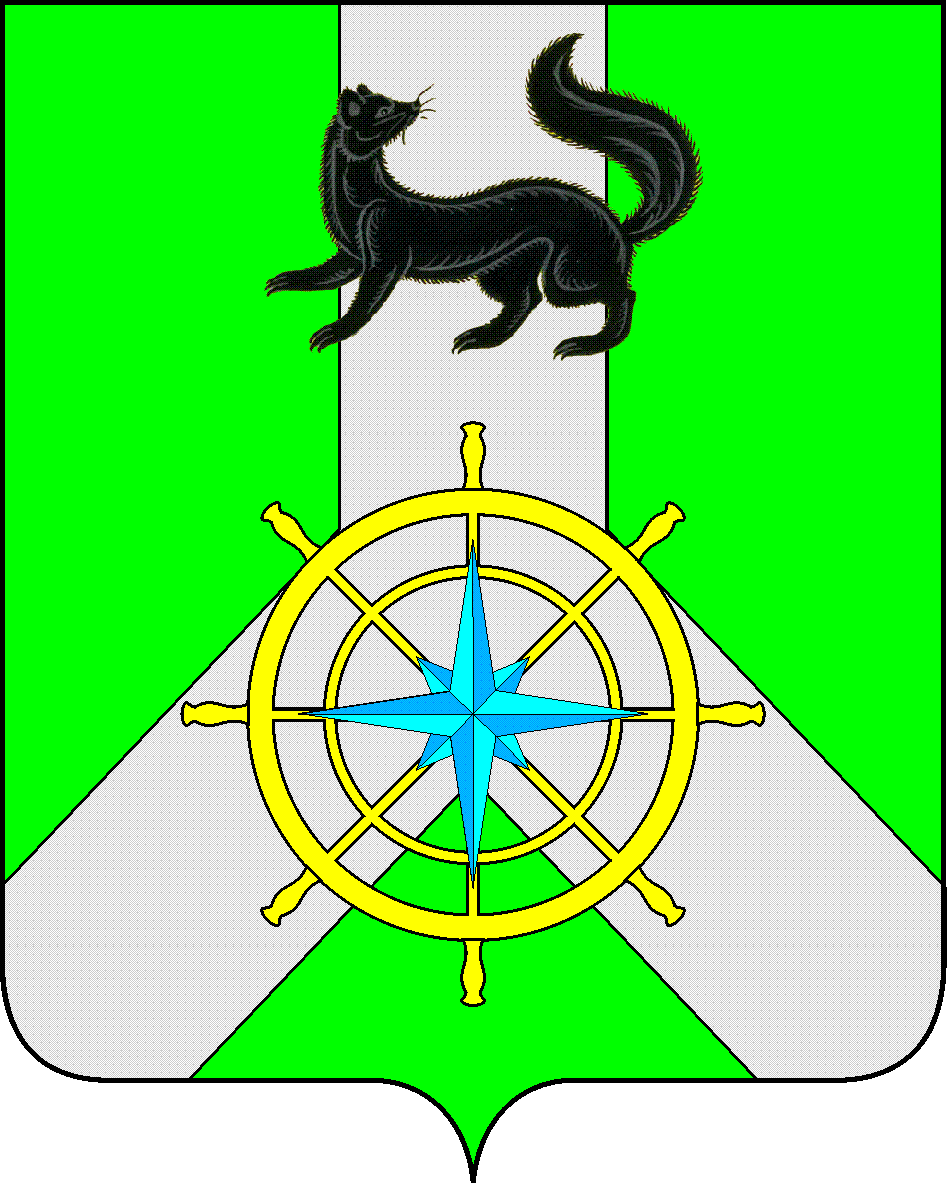 Р О С С И Й С К А Я   Ф Е Д Е Р А Ц И ЯИ Р К У Т С К А Я   О Б Л А С Т ЬК И Р Е Н С К И Й   М У Н И Ц И П А Л Ь Н Ы Й   Р А Й О НА Д М И Н И С Т Р А Ц И Я П О С Т А Н О В Л Е Н И ЕВ целях осуществления деятельности администрации Киренского района и корректировке объемов финансирования на текущий финансовый год и на плановый период до 2017 года, в соответствии с п. 2 ст. 179 Бюджетного кодекса РФ, постановлением администрации Киренского муниципального района от 04.09.2013 г. № 690 «Об утверждении Положения о порядке принятия решений о разработке, реализации и оценке эффективности  муниципальных программ Киренского района» с изменениями согласно постановлений  № 206 от 06.03.2014 г., № 996 от 19.09.2014 г.ПОСТАНОВЛЯЕТ:	1. Внести в Подпрограмму 2 "Обеспечение деятельности администрации Киренского муниципального района" муниципальной программы «Совершенствование механизмов управления экономическим развитием на 2015-2017 гг.»  следующие изменения:       1)«Паспорт подпрограммы » изложить в новой редакции (приложение 1).В разделе 4 «ресурсное обеспечение муниципальной программы» изложить в следующей редакции : на реализацию программы потребуется 158805,5 тыс рублей в том числе за счет средств федерального бюджета-7,3 тыс. рублей;за счет  средств областного бюджета 23702,9 тыс.рублейза счет средств местного бюджета-135095,3 тыс.рублейОбъем финансирования по годам составляет:                  за счет средств федерального бюджета:                 2015 год- 0 тыс. рублей;                 2016 год-7,3 тыс.рублей;                 2017 год-0 тыс.рублей;                 за счет средств областного бюджета:                 2015 год-7979,0 тыс.рублей;                 2016 год-7865,0 тыс.рублей;                 2017 год-7858,9 тыс. рублей;                 за счет средств местного бюджета:                2015 год-45494,4 тыс.рублей;                2016 год-44797,4 тыс.рублей                2017 год-44803,5 тыс. рублей3) Приложения № 3, 4 к подпрограмме 2 изложить в новой редакции .2. Внести соответствующие изменения в план мероприятий по реализации муниципальной программы на 2015г. и изложить в новой редакции (приложение 4)3. Контроль за исполнением настоящего Постановления оставляю за собой.4. Настоящее постановление опубликовать в Бюллетене «Киренский районный Вестник», и разместить на официальном сайте администрации Киренского муниципального района.  5. Настоящее постановление вступает в силу с момента опубликования.Глава администрации района					К.В.СвистелинИсполнительИ.о.главного бухгалтера                                                                                        О.В.АндаракСогласованоПервый заместитель мэра по экономике и финансам                                        Е.А. ЧудиноваЗав.отделом по анализу и прогнозированию соц.-экономическому развитию, торговле и бытовому обслуживанию						          С.А. КилячковаПравовой отдел		от 18 августа 2015 г.№ 519г. КиренскО внесении изменений в муниципальную программу «Совершенствование механизмов управления экономическим развитием на 2015-2017 гг.» 